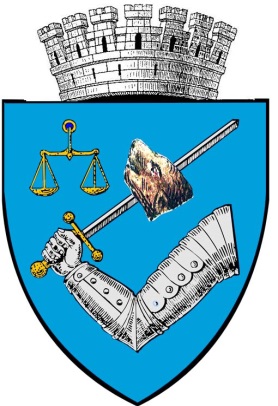 MUNICIPIUL TÎRGU-MUREŞROMÂNIA – 540026 Tîrgu-Mureş, Piaţa Victoriei nr. 3Tel: 00-40-265-268.330Fax: 00-40-265-269.571e-mail: secretar@tirgumures.ro www.tirgumures.ro Nr.   16.891  din  16  martie  2018    A N U N ŢMunicipiul Tîrgu Mureş, în conformitate cu prevederile art. 7 din Legea nr.52/2003 privind transparenţa decizională în administraţia publică, îşi face publică intenţia de a aproba printr-o hotărâre contravaloarea serviciilor prestate de către Serviciul Public de Utilităţi Municipale pentru anul 2019.  Proiectul de hotărâre este publicat, din data de 16 martie 2018, pe site-ul Municipiului Tîrgu Mureş: www.tirgumures.ro şi afişat la sediul instituţiei din Tîrgu Mureş, P-ţa Victoriei, nr.3.Cei interesaţi pot trimite în scris propuneri, sugestii, opinii care au valoare de recomandare, până la data de  26 martie 2018, la sediul Municipiului Tîrgu Mureş sau prin e-mail: secretar@tirgumures.ro.p. Secretarul  Municipiului  Tîrgu Mureş,Director executiv D.J.C.A.A.P.L.Cătană Dianora-MonicaROMÂNIA                                                     		                  (nu produce efecte juridice)*JUDEŢUL MUREŞ				                                             		Viceprimar                                                                                         CONSILIUL LOCAL MUNICIPAL TÂRGU MUREŞ                                     Sergiu-Vasile PapucSERVICIUL PUBLIC DE UTILITĂŢI MUNICIPALENr. ________ din  ______________2018EXPUNERE DE MOTIVEprivind  contravaloarea serviciilor prestate de către Serviciul Public de Utilităţi Municipale pentru anul 2019  În conformitate cu prevederile  art. 36, alin. (1), alin. (2), lit. „b”, alin. (4), lit. „c”, art.45, alin. (2), lit.”c” şi art.115, alin.(1), lit.”b” din Legea nr. 215/2001 privind administraţia publică locală, republicată , consiliul local stabileşte impozite şi taxe locale, precum şi taxe speciale în condiţiile legii.Având în vedere indicele de modificare a ratei inflaţiei calculat între nivelurile impozitelor şi taxelor stabilite pentru anul 2018  şi nivelurile indexate pentru anul 2019  şi pentru acoperirea cu venituri a cheltuielilor necesare asigurării prestări serviciilor curente, este necesară reactualizarea  taxelor la Serviciul Public de Utilităţi Municipale. Menţionăm că o parte din taxe au fost menţinute la valoarea din anul 2018. Ca urmare, vă supunem aprobării reactualizarea taxelor pentru anul 2019.  					  DIRECTOR S.P.U.M.,					        	     Mircea Moldovan          * Actele administrative sunt hotărâri de Consiliu Local care intră în vigoare şi produc efecte juridice după îndeplinirea condiţiilor prevăzute de art.45-49 din Legea nr. 215/2001 RROMÂNIA									JUDEŢUL MUREŞCONSILIUL LOCAL AL MUNICIPIULUI TÂRGU MUREŞ											        Proiect                                                                                                                                           (nu produce efecte juridice)*											  Viceprimar										       Sergiu-Vasile PapucH O T Ă R Â R E A  nr. _________din _____________________ 2018privind aprobarea  contravalorii serviciilor prestate de către Serviciul Public de Utilităţi Municipale pentru anul 2019  Consiliul local  municipal Tîrgu Mureş, întrunit în şedinţă extraordinară de lucru,Văzând Expunerea de motive nr. ______ din ______2018, prezentată de Serviciul Public de Utilităţi Municipale,  privind  contravaloarea serviciilor prestate de către Serviciul Public de Utilităţi Municipale pentru anul 2019, precum şi propunerile din cadrul Comisiilor de specialitate, respectiv de Serviciul Public de Utilităţi Municipale,	În conformitate cu prevederile art. 484 din Legea nr. 227/2015 privind codul fiscal  	În temeiul art. 36, alin. (1), alin. (2), lit. „b”, alin. (4), lit. „c”, art.45, alin. (2), lit.”c” şi art.115, alin.(1), lit.”b” din Legea nr. 215/2001 privind administraţia publică locală, republicată, H o t ă r ă ş t e :  	Art. 1. Se aprobă  contravaloarea  serviciilor prestate de către Serviciul Public de Utilităţi Municipale  pe anul 2019, cuprinse în anexele 1 și 2 care fac parte integrantă din prezenta Hotărâre.Art. 2. Prevederile prezentei Hotărâri se aplică începând cu data de 01.01.2019.	Art.3. Cu ducerea la îndeplinire a prevederilor prezentei hotărâri se încredinţează Executivul Municipiului Tîrgu Mureş prin Serviciul Public de Utilităţi Municipale.Art.4. În conformitate cu prevederile art.19 alin.1, lit.e, din Legea nr. 340/2004, republicată, privind instituţia prefectului şi art. 3  alin. 1 din Legea nr. 554/2004, Legea contenciosului administrativ, prezenta Hotărâre se înaintează Prefectului Judeţului Mureş pentru exercitarea controlului de legalitate.                  Viză de legalitate,p. Secretarul Municipiului Tîrgu Mureş,      Director executiv D.J.C.A.A.P.L.    Cătană Dianora Monica         * Actele administrative sunt hotărârile de Consiliu Local care intră în vigoare şi produc efecte juridice după îndeplinirea condiţiilor prevăzute de art. 45-49 din Legea nr. 215/2001 RA N E X A  Nr.  1Taxe pentru prestări  servicii şi alte taxe speciale  percepute în cadrul S.P.U.M. pentru anul 2019 					     DIRECTOR S.P.U.M.,					        	          Mircea MoldovanANEXA NR.2Tarife de intrare la spectacole care vor fi percepute de cătreServiciul Public de Utilităţi Municipale – Serviciul Cinematografe în anul 2019Pentru studenţii posesori de legitimaţie se aplică taxe reduse cu 40%.Pentru copii se aplică taxe reduse cu 50 %, la spectacolele la care au acces.					     DIRECTOR S.P.U.M.,					        	          Mircea MoldovanNr. ServiciiU.m.U.m.U.m.Taxă leiTaxă leiTaxă leiTaxă leiTaxă leiTaxă leiTaxă leiTaxă leiTaxă leicrt.2018201820192019CIMITIRELE MUNICIPALECIMITIRELE MUNICIPALECIMITIRELE MUNICIPALECIMITIRELE MUNICIPALECIMITIRELE MUNICIPALECIMITIRELE MUNICIPALECIMITIRELE MUNICIPALECIMITIRELE MUNICIPALECIMITIRELE MUNICIPALECIMITIRELE MUNICIPALECIMITIRELE MUNICIPALECIMITIRELE MUNICIPALECIMITIRELE MUNICIPALECIMITIRELE MUNICIPALE1Concesionarea locului de mormânt (pe durata de 10 de ani)1 loc1 loc610,00610,00610,00618,00618,002Reconcesionarea locului de mormânt (pe durata de 10 de ani)1 loc1 loc300,00300,00300,00304,00304,003Taxă păstrare 1 caz/zi1 caz/zi50,0050,0050,0051,0051,004Transportul intern şi asigurarea caremonialului defunctului, săparea gropii şi înhumarea cu / fără podină1 caz1 caz365,00365,00365,00370,00370,005Transportul intern şi asigurarea caremonialului defunctului, săparea gropii şi înhumarea în cripte simple / duble1 caz1 caz320,00320,00320,00324,00324,006Taxa de întreţinere cimitir pe un an1 loc1 loc21,0021,0021,0021,0021,007Taxa înmormântare1 caz1 caz30,0030,0030,0030,0030,008Amenajarea şi îngrijirea completă a unui mor-mânt în perioada 1 aprilie – 31 octombrie prin stropire cel puţin de două ori pe săptămână, plivi-tul şi curăţatul cel puţin o dată în an precum şi plantarea mat. floricol adus de client la cerere1 loc/perioadă1 loc/perioadă210,00210,00210,00213,00213,009Aranjat mormânt (exclusiv flori)1 caz1 caz35,0035,0035,0035,0035,0010Taxă pentru ocupare temporară de teren din domeniul public, în vederea efectuării de lucrări funeraremp/zimp/zi15,0015,0015,0015,0015,0011Taxă pentru autorizare intrare cu mijloace auto pentru transportul de materiale de construcţii, pentru executarea de lucrări funerareexecuţie ramăexecuţie criptă	LucrareLucrareLucrareLucrare19,0027,0019,0027,0019,0027,0019,0027,0019,0027,0012Taxă pentru utilizarea apei la executarea de lucrări funerareexecuţie ramăexecuţie criptăBucBucBucBuc20,0030,0020,0030,0020,0030,0020,0030,0020,0030,0013Taxă ocupare parţială a domeniului public (pentru depozitarea materialelor de construcţiiLei/mp/ziLei/mp/zi60,0060,0060,0061,0061,00CETATEA TÎRGU MUREŞ,  TEATRUL DE VARĂ, PARC MUNICIPAL, CĂMINUL CULTURAL MUREŞENI CETATEA TÎRGU MUREŞ,  TEATRUL DE VARĂ, PARC MUNICIPAL, CĂMINUL CULTURAL MUREŞENI CETATEA TÎRGU MUREŞ,  TEATRUL DE VARĂ, PARC MUNICIPAL, CĂMINUL CULTURAL MUREŞENI CETATEA TÎRGU MUREŞ,  TEATRUL DE VARĂ, PARC MUNICIPAL, CĂMINUL CULTURAL MUREŞENI CETATEA TÎRGU MUREŞ,  TEATRUL DE VARĂ, PARC MUNICIPAL, CĂMINUL CULTURAL MUREŞENI CETATEA TÎRGU MUREŞ,  TEATRUL DE VARĂ, PARC MUNICIPAL, CĂMINUL CULTURAL MUREŞENI CETATEA TÎRGU MUREŞ,  TEATRUL DE VARĂ, PARC MUNICIPAL, CĂMINUL CULTURAL MUREŞENI CETATEA TÎRGU MUREŞ,  TEATRUL DE VARĂ, PARC MUNICIPAL, CĂMINUL CULTURAL MUREŞENI CETATEA TÎRGU MUREŞ,  TEATRUL DE VARĂ, PARC MUNICIPAL, CĂMINUL CULTURAL MUREŞENI CETATEA TÎRGU MUREŞ,  TEATRUL DE VARĂ, PARC MUNICIPAL, CĂMINUL CULTURAL MUREŞENI CETATEA TÎRGU MUREŞ,  TEATRUL DE VARĂ, PARC MUNICIPAL, CĂMINUL CULTURAL MUREŞENI CETATEA TÎRGU MUREŞ,  TEATRUL DE VARĂ, PARC MUNICIPAL, CĂMINUL CULTURAL MUREŞENI CETATEA TÎRGU MUREŞ,  TEATRUL DE VARĂ, PARC MUNICIPAL, CĂMINUL CULTURAL MUREŞENI CETATEA TÎRGU MUREŞ,  TEATRUL DE VARĂ, PARC MUNICIPAL, CĂMINUL CULTURAL MUREŞENI 1Taxă închirieri spaţiiMp/oră0,300,300,300,300,300,302Taxă organizare manifestăriActiv./zi750,00750,00750,00760,00760,00760,003Taxă pentru organizarea unor manifestări de către fundaţii, organizaţii neguvernamentale şi instituţii de învăţământ şi cultură şi partide politiceActiv./zi35,0035,0035,0035,0035,0035,004Taxă pentru organizarea de spectacoleSpect./zi450,00450,00450,00456,00456,00456,005Taxă închiriere spaţiu pentru organizarea de cursuri, seminarii, conferinţe de către:instituţii de învăţământ şi cultură asimilatealteCurs/oră7,5032,007,5032,007,5032,007,6032,007,6032,007,6032,006Taxă pentru activităţi de alimentaţie publicăocupare tereninteriorMp/ziMp/zi3,504,503,504,503,504,504,005,004,005,004,005,007Taxă închiriere sonorizare şi luminiinstituţiiagenţi economiciONG-uri, partide politiceLei/orăLei/orăLei/oră65,00150,0030,0065,00150,0030,0065,00150,0030,0066,00152,0030,0066,00152,0030,0066,00152,0030,008Taxă ocupare teren pentru activităţi comerciale ambulanteLei/căsuţă/zi41,0041,0041,0042,0042,0042,009Taxă închiriericăsuţe tip Acăsuţe tip BLei/ziLei/zi60,0050,0060,0050,0060,0050,0061,0051,0061,0051,0061,0051,0010Taxă vizitare Cetate – copiiLei/pers1,001,001,001,001,001,0010Taxă vizitare Cetate – adulţiLei/pers4,004,004,004,004,004,0011Taxă acces grup cu asig. GhidLei/grup30,0030,0030,0030,0030,0030,0012Taxă auto liberă-trecere şi oprire pentru mijloace de transport (max. 2 ore)Mijl.tp./zi15,0015,0015,0015,0015,0015,0013Taxă ocupare teren – teraseLei/zi15,0015,0015,0015,0015,0015,0014Taxă amplasare panouri publicitate (banner)Lei/mp/zi3,503,503,504,004,004,0015Taxă închiriere spaţii pe perioadă determinată (max. 24 luni) prin contracte succesive , inclusiv alimentație publicăLei/mp/ lună12,0012,0012,0012,0012,0012,0016Taxă închiriere spaţii culturale pe perioadă determinată pentru ONG-uri şi instituţii (maxim 24 luni).Lei/mp/ lună3,503,503,504,004,004,0017Taxă închiriere spaţii culturale pe perioadă determinată pentru ONG-uri pt. folosire exclusiv culturală (max. 12 luni) prin contracte succesiveLei/încăpere/ lună1,001,001,001,001,001,0018Taxă intrare spectacol adulţistudenţicopii1 spectacol1 spectacol1 spectacol25,0015,0010,0025,0015,0010,0025,0015,0010,0025,0015,0010,0025,0015,0010,0025,0015,0010,0019Taxă intrare  spectacole pentru grupuri organizate de instituţii, ONG-uri, Biserici, de minim 20 persoaneLei/persoană/ spectacol1,001,001,001,001,001,0020Taxă pentru alte activităţiLei/activitate150,00150,00150,00152,00152,00152,0021Taxă vinotecăLei /degustare / pers.30,0030,0030,0030,0030,0030,0022Taxă Casa Căsătoriilor/Centru de conferinţeLei/oră50,0050,0050,0051,0051,0051,0023Taxă folosire camereLei/persoană60,0060,0060,0061,0061,0061,0024Taxă activităţi comercialeinteriorexteriorLei/mp/ziLei/mp/zi2,001,502,001,502,001,502,001,502,001,502,001,5025Taxă pentru alte activităţiinteriorexteriorLei/mp/ziLei/mp/zi0,500,250,500,250,500,250,500,250,500,250,500,25Acţiunile de caritate sunt scutite de taxe la Cetate, Teatrul de Vară. Grupurile organizate de minim 20 persoane, pot beneficia de reducere de 50%.Pentru ONG-urile, instituţiile şi partidele politice tarifele se reduc cu 80%.Acţiunile de caritate sunt scutite de taxe la Cetate, Teatrul de Vară. Grupurile organizate de minim 20 persoane, pot beneficia de reducere de 50%.Pentru ONG-urile, instituţiile şi partidele politice tarifele se reduc cu 80%.Acţiunile de caritate sunt scutite de taxe la Cetate, Teatrul de Vară. Grupurile organizate de minim 20 persoane, pot beneficia de reducere de 50%.Pentru ONG-urile, instituţiile şi partidele politice tarifele se reduc cu 80%.Acţiunile de caritate sunt scutite de taxe la Cetate, Teatrul de Vară. Grupurile organizate de minim 20 persoane, pot beneficia de reducere de 50%.Pentru ONG-urile, instituţiile şi partidele politice tarifele se reduc cu 80%.Acţiunile de caritate sunt scutite de taxe la Cetate, Teatrul de Vară. Grupurile organizate de minim 20 persoane, pot beneficia de reducere de 50%.Pentru ONG-urile, instituţiile şi partidele politice tarifele se reduc cu 80%.Acţiunile de caritate sunt scutite de taxe la Cetate, Teatrul de Vară. Grupurile organizate de minim 20 persoane, pot beneficia de reducere de 50%.Pentru ONG-urile, instituţiile şi partidele politice tarifele se reduc cu 80%.Acţiunile de caritate sunt scutite de taxe la Cetate, Teatrul de Vară. Grupurile organizate de minim 20 persoane, pot beneficia de reducere de 50%.Pentru ONG-urile, instituţiile şi partidele politice tarifele se reduc cu 80%.Acţiunile de caritate sunt scutite de taxe la Cetate, Teatrul de Vară. Grupurile organizate de minim 20 persoane, pot beneficia de reducere de 50%.Pentru ONG-urile, instituţiile şi partidele politice tarifele se reduc cu 80%.Acţiunile de caritate sunt scutite de taxe la Cetate, Teatrul de Vară. Grupurile organizate de minim 20 persoane, pot beneficia de reducere de 50%.Pentru ONG-urile, instituţiile şi partidele politice tarifele se reduc cu 80%.Acţiunile de caritate sunt scutite de taxe la Cetate, Teatrul de Vară. Grupurile organizate de minim 20 persoane, pot beneficia de reducere de 50%.Pentru ONG-urile, instituţiile şi partidele politice tarifele se reduc cu 80%.Acţiunile de caritate sunt scutite de taxe la Cetate, Teatrul de Vară. Grupurile organizate de minim 20 persoane, pot beneficia de reducere de 50%.Pentru ONG-urile, instituţiile şi partidele politice tarifele se reduc cu 80%.Acţiunile de caritate sunt scutite de taxe la Cetate, Teatrul de Vară. Grupurile organizate de minim 20 persoane, pot beneficia de reducere de 50%.Pentru ONG-urile, instituţiile şi partidele politice tarifele se reduc cu 80%.Acţiunile de caritate sunt scutite de taxe la Cetate, Teatrul de Vară. Grupurile organizate de minim 20 persoane, pot beneficia de reducere de 50%.Pentru ONG-urile, instituţiile şi partidele politice tarifele se reduc cu 80%.Acţiunile de caritate sunt scutite de taxe la Cetate, Teatrul de Vară. Grupurile organizate de minim 20 persoane, pot beneficia de reducere de 50%.Pentru ONG-urile, instituţiile şi partidele politice tarifele se reduc cu 80%.Taxe pentru diverse servicii sezoniere prestate şi activităţi sportiveTaxe pentru diverse servicii sezoniere prestate şi activităţi sportiveTaxe pentru diverse servicii sezoniere prestate şi activităţi sportiveTaxe pentru diverse servicii sezoniere prestate şi activităţi sportiveTaxe pentru diverse servicii sezoniere prestate şi activităţi sportiveTaxe pentru diverse servicii sezoniere prestate şi activităţi sportiveTaxe pentru diverse servicii sezoniere prestate şi activităţi sportiveTaxe pentru diverse servicii sezoniere prestate şi activităţi sportiveTaxe pentru diverse servicii sezoniere prestate şi activităţi sportiveTaxe pentru diverse servicii sezoniere prestate şi activităţi sportiveTaxe pentru diverse servicii sezoniere prestate şi activităţi sportiveTaxe pentru diverse servicii sezoniere prestate şi activităţi sportiveTaxe pentru diverse servicii sezoniere prestate şi activităţi sportiveTaxe pentru diverse servicii sezoniere prestate şi activităţi sportive1Taxă patinoar – adulţi*                       - copiiLei/turăLei/turăLei/turăLei/tură10,008,0010,008,0010,008,0010,008,0010,008,0010,008,002Taxă patinoar acces însoţitorLei/pers.Lei/pers.3,003,003,003,003,003,003Taxă închiriere patineLei/turăLei/tură12,0012,0012,0012,0012,0012,004Taxă ascuţit patineLei/perecheLei/pereche10,0010,0010,0010,0010,0010,005Taxă abonament  pentru patinoarLei/lunăLei/lună120,00120,00120,00122,00122,00122,006Taxă abonament  pentru copiiLei/lunăLei/lună60,0060,0060,0061,0061,0061,007Taxă organizare competiţii sportive, evenimente, cursuriLei/eveniment/ cursLei/eveniment/ curs50,0050,0050,0051,0051,0051,008Taxă organizare competiţii sportive, evenimente, cursuri de către ONG-uri, instituţii, şcoli, etc Lei/eveniment/  cursLei/eveniment/  curs25,0025,0025,0025,0025,0025,009Taxă organizare ore de educaţie fizică pentru şcoli (valabile pentru tura 1 şi 2)Lei/cursLei/curs80,0080,0080,0081,0081,0081,0010Taxă închiriere sanie/colacLei/buc/turăLei/buc/tură1,001,001,001,001,001,0011Taxă închiriere  jocuri (şah, remi, etc.)Lei/joc/1 hLei/joc/1 h3,003,003,003,003,003,0012Taxă trenuleţ copii Lei/turăLei/tură3,003,003,003,003,003,0013Taxă trenuleţ adulţiLei/turăLei/tură5,005,005,005,005,005,0014Taxă închiriere teren tenis**Lei/orăLei/oră10,0010,0010,0010,0010,0010,0015Taxă închiriere teren tenis cu nocturnă**Lei/orăLei/oră25,0025,0025,0025,0025,0025,0016Taxă închiriere teren sintetic**Lei/orăLei/oră100,00100,00100,00101,00101,00101,0017Taxă închiriere teren sintetic cu nocturnă**Lei/orăLei/oră130,00130,00130,00132,00132,00132,0018Taxă închiriere teren fotbal pentru  ONG-uri        ( max.12 luni)**Lei/lunăLei/lună750,00750,00750,00760,00760,00760,0019Taxă închiriere teren fotbal cu iarbă naturală**Lei/orăLei/oră100,00100,00100,00101,00101,00101,0020Taxă închiriere teren fotbal cu iarbă naturală cu nocturnă**Lei/orăLei/oră150,00150,00150,00152,00152,00152,0021Taxă ocupare domeniu public pentru activităţi sezoniere (max. 6 ani) prin contracte succesive:alimentaţie publicăkurtes, popcorn, etc.produse nealimentarejocuriLei/mp/lunăLei/mp/lună Lei/mp/lunăLei/mp/lunăLei/mp/lunăLei/mp/lună Lei/mp/lunăLei/mp/lună45,0030,0037,506,0045,0030,0037,506,0045,0030,0037,506,0046,0030,0038,006,0046,0030,0038,006,0046,0030,0038,006,0022Taxă parcareLei/oră2,002,002,002,002,002,002,0023Taxă parcareLei/zi15,0015,0015,0015,0015,0015,0015,00* Pentru copiii sub 3 ani se oferă gratuitate la taxa de intrare pe patinoar.  Pentru studenţii posesori de legitimaţie se aplică taxe reduse cu 20%.** Cluburile sportive profesioniste beneficiază de o reducere de 80 % pentru competiţiile organizate de FRF.* Pentru copiii sub 3 ani se oferă gratuitate la taxa de intrare pe patinoar.  Pentru studenţii posesori de legitimaţie se aplică taxe reduse cu 20%.** Cluburile sportive profesioniste beneficiază de o reducere de 80 % pentru competiţiile organizate de FRF.* Pentru copiii sub 3 ani se oferă gratuitate la taxa de intrare pe patinoar.  Pentru studenţii posesori de legitimaţie se aplică taxe reduse cu 20%.** Cluburile sportive profesioniste beneficiază de o reducere de 80 % pentru competiţiile organizate de FRF.* Pentru copiii sub 3 ani se oferă gratuitate la taxa de intrare pe patinoar.  Pentru studenţii posesori de legitimaţie se aplică taxe reduse cu 20%.** Cluburile sportive profesioniste beneficiază de o reducere de 80 % pentru competiţiile organizate de FRF.* Pentru copiii sub 3 ani se oferă gratuitate la taxa de intrare pe patinoar.  Pentru studenţii posesori de legitimaţie se aplică taxe reduse cu 20%.** Cluburile sportive profesioniste beneficiază de o reducere de 80 % pentru competiţiile organizate de FRF.* Pentru copiii sub 3 ani se oferă gratuitate la taxa de intrare pe patinoar.  Pentru studenţii posesori de legitimaţie se aplică taxe reduse cu 20%.** Cluburile sportive profesioniste beneficiază de o reducere de 80 % pentru competiţiile organizate de FRF.* Pentru copiii sub 3 ani se oferă gratuitate la taxa de intrare pe patinoar.  Pentru studenţii posesori de legitimaţie se aplică taxe reduse cu 20%.** Cluburile sportive profesioniste beneficiază de o reducere de 80 % pentru competiţiile organizate de FRF.* Pentru copiii sub 3 ani se oferă gratuitate la taxa de intrare pe patinoar.  Pentru studenţii posesori de legitimaţie se aplică taxe reduse cu 20%.** Cluburile sportive profesioniste beneficiază de o reducere de 80 % pentru competiţiile organizate de FRF.* Pentru copiii sub 3 ani se oferă gratuitate la taxa de intrare pe patinoar.  Pentru studenţii posesori de legitimaţie se aplică taxe reduse cu 20%.** Cluburile sportive profesioniste beneficiază de o reducere de 80 % pentru competiţiile organizate de FRF.* Pentru copiii sub 3 ani se oferă gratuitate la taxa de intrare pe patinoar.  Pentru studenţii posesori de legitimaţie se aplică taxe reduse cu 20%.** Cluburile sportive profesioniste beneficiază de o reducere de 80 % pentru competiţiile organizate de FRF.* Pentru copiii sub 3 ani se oferă gratuitate la taxa de intrare pe patinoar.  Pentru studenţii posesori de legitimaţie se aplică taxe reduse cu 20%.** Cluburile sportive profesioniste beneficiază de o reducere de 80 % pentru competiţiile organizate de FRF.* Pentru copiii sub 3 ani se oferă gratuitate la taxa de intrare pe patinoar.  Pentru studenţii posesori de legitimaţie se aplică taxe reduse cu 20%.** Cluburile sportive profesioniste beneficiază de o reducere de 80 % pentru competiţiile organizate de FRF.* Pentru copiii sub 3 ani se oferă gratuitate la taxa de intrare pe patinoar.  Pentru studenţii posesori de legitimaţie se aplică taxe reduse cu 20%.** Cluburile sportive profesioniste beneficiază de o reducere de 80 % pentru competiţiile organizate de FRF.* Pentru copiii sub 3 ani se oferă gratuitate la taxa de intrare pe patinoar.  Pentru studenţii posesori de legitimaţie se aplică taxe reduse cu 20%.** Cluburile sportive profesioniste beneficiază de o reducere de 80 % pentru competiţiile organizate de FRF.VESPASIANEVESPASIANEVESPASIANEVESPASIANEVESPASIANEVESPASIANEVESPASIANEVESPASIANEVESPASIANEVESPASIANEVESPASIANEVESPASIANEVESPASIANEVESPASIANE1Taxă WC 1 pers.1 pers.1,501,501,501,502Taxă pişoar1 pers.1 pers.1,001,001,001,003Taxă duş (pentru ½ h)1 pers.1 pers.3,003,003,003,00Nr. ServiciiU.m.U.m.Taxă leiTaxă leiTaxă leiTaxă leicrt.201820191Intrare spectacol – filme româneşti1 spectacol10,0010,002Intrare spectacol – filme europene1 spectacol12,0012,003Intrare spectacol  3 D1 spectacol16,0016,004Intrare spectacol 2 D 1 spectacol14,0014,005Intrare spectacol  - Blockbuster1 spectacol20,0020,006Abonament lunar pentru 5 spectacoleLei/lună/5 spect40,0041,007Taxă închiriere holLei/mp/oră0,250,258Taxă organizare spectacoleLei/spectacol450,00456,009Taxă organizare spectacole de către şcoli, instituţii, ONG-uri, bisericiLei/spectacol100,00101,0010Taxă închiriere sală „Club 30”Lei/spectacol(max. 3 ore)500,00507,0011Preţ vânzare ochelari pasivi pentru 3DLei/buc2,502,5012Taxă intrare  pentru grupuri organizate de instituţii, ONG-uri, Biserici, de minim 40 persoaneLei/persoană /   1 spectacol1,001,0013Taxă pentru organizare de aniversări copiiLei/aniversare200,00203,0014Taxă pentru alte activităţi (lansări de carte, conferinţe etc.)Lei/activitate400,00405,0015Taxă pentru alte activităţi organizate de ONG-uri (lansări de carte, conferinţe etc.)Lei/activitate250,00253,0016Taxă închiriere Sala ArtaLei/activitate800,00810,0017Taxă închirriere Sala FloraLei/activitate550,00557,0018Taxă închiriere săli instituţii, ONG-uri, biserici Lei/activitate100,00101,0019Practicarea unui adaos comercial între 10-400% pentru serviciile și produsele de alimentație publicăCotă procentuală10-400%10-400%